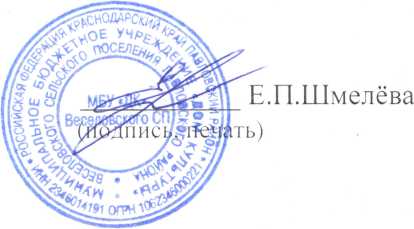                                                                                                                                                   Директор ДК                          Режим работы формирований самодеятельного народного творчества и клубов по интересам                                                                          МБУ «ДК» Веселовского СП.Названия кружка (клуба по интересам)        время      проведенияместо проведенияместо проведенияместо проведенияФ.И.О. руководителяконтактный телефонЖенская вокальная группа«Отрада»Понедельник -13.00. до 14.00.Пятница-13.00. до 14.00.Среда -  10.00. до 11.30.кабинет пения  ДКкабинет пения  ДКкабинет пения  ДКТарасенко Елена Владимировна            89186763615Детская вокальная группа«Весёлые нотки» Вторник - 15.00. до 16.00.Четверг-15.00.до 16.00.кабинет пения  ДКкабинет пения  ДКкабинет пения  ДКТарасенко Елена Владимировна            89186763615Детская вокальная группа«Алые паруса»Вторник- 16.00.-17.00Пятница-15.00.-16.00.кабинет пения  ДКкабинет пения  ДКкабинет пения  ДКТарасенко Елена Владимировна            89186763615Детская вокальная группа  «Потешки»Понедельник- 13.00. до 14.00.Четверг - 13.00.до 14.00.Понедельник- 13.00. до 14.00.Четверг - 13.00.до 14.00.кабинет пения  ДКкабинет пения  ДКТарасенко Елена Владимировна            89186763615Кружок вокального пения (солисты  взрослые)  СУББОТА-ВОСКРЕСЕНЬЕс 11.00.до 14.00.,возможны изменения из-за работы участников  взрослой самодеятельности.  СУББОТА-ВОСКРЕСЕНЬЕс 11.00.до 14.00.,возможны изменения из-за работы участников  взрослой самодеятельности.  СУББОТА-ВОСКРЕСЕНЬЕс 11.00.до 14.00.,возможны изменения из-за работы участников  взрослой самодеятельности.кабинет пения  ДКШмелёв Сергей Владимирович8 (86191) 4-31-45Кружок вокального пения(солисты  дети )Понедельник- 15.00.- 16.00.Среда - 18.00. до 20.00.Четверг-14.00.-15.00.Понедельник- 15.00.- 16.00.Среда - 18.00. до 20.00.Четверг-14.00.-15.00.Понедельник- 15.00.- 16.00.Среда - 18.00. до 20.00.Четверг-14.00.-15.00.кабинет пения  ДКТарасенко Елена Владимировна            89186763615Театральный кружок(индивидуальные занятия с чтецами)По индивидуальному согласования с участникамиПо индивидуальному согласования с участникамиПо индивидуальному согласования с участникамикомната детского сектораШмелёва Елена Петровна89054383579Юношеский клуб «Ровесник»1 раз в месяц по согласованию с МКОУ СОШ № 51 раз в месяц по согласованию с МКОУ СОШ № 51 раз в месяц по согласованию с МКОУ СОШ № 5зрительный залДКПетрусенко Ирина Николаевна	89180443785Детский клуб «Почемучки»1 раз в месяц по согласованию с МКОУ СОШ № 51 раз в месяц по согласованию с МКОУ СОШ № 51 раз в месяц по согласованию с МКОУ СОШ № 5зрительный залДКПетрусенко Ирина Николаевна	89180443785Молодёжный клуб «Молодёжный проспект»1 раз в месяц по согласованию с МКОУ СОШ № 51 раз в месяц по согласованию с МКОУ СОШ № 51 раз в месяц по согласованию с МКОУ СОШ № 5зрительный залДКПетрусенко Ирина Николаевна	89180443785Клуб для людей с ограниченными возможностями : «Преодоление»1 раз в месяц по согласованию с участниками1 раз в месяц по согласованию с участниками1 раз в месяц по согласованию с участникамикомната детского сектора Петрусенко Ирина Николаевна	89180443785Клуб для старшего поколения: «Неторопливая беседа»1 раз в месяц по согласованию с участниками1 раз в месяц по согласованию с участниками1 раз в месяц по согласованию с участникамикомната детского сектора Петрусенко Ирина Николаевна	89180443785